Green Lane School Data Summary Sheet – 2017 to 2018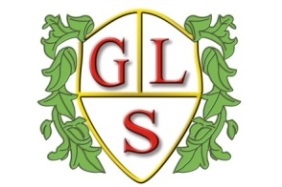 Overview of the SchoolPupil Attainment and Achievement	ContextSince 2010 we have seen a clear change in the presenting SEN of our pupils.   Pupils are entering the school with additional medical conditions attached to their primary SEN. Of particular note is the numbers of children entering the school with speech and language difficulties or with physical difficulties that require physiotherapy input or with sensory needs that require sensory diets.   As a school we have addressed these often competing demands by creating an intervention team that addresses speech, physical, medical, sensory and personal care needs.   We believe this intervention has enabled our pupils to maintain good to outstanding rates of progress.Exceeded target		Met target		below targetExceeded target		Met target		below targetExceeded target		Met target		below target* Data only up to Spring term 2017Exceeded target		Met target		below targetKey Stage 4 Qualifications, Accreditation and Awards 2016/17:Functional Skills ICT and Computer Science Level 3 - 6 pupilsFunctional Skills ICT and Computer Science Level 2 - 5 pupilsOCR Functional Skills in English Entry 3 –6 pupilsOCR Functional Skills in English Entry 1 – 2 pupilsELC Maths at Entry Level 3 – 1 pupilELC Maths at Entry Level 2 – 5 pupilsELC Science at Entry Level 3 – 6 pupilsAsdan PSD Entry Level 3 – 6 pupils					Asdan PSD Entry Level 2 – 5 pupilsAsdan Life Skills – Silver – 4 pupils					Asdan Life Skills – Bronze – 7 pupilsAsdan Preparing for Adulthood Maths – 5 pupils			Asdan Short course in PE – 11 pupilsAQA English Unit Awards 3 pupils					AQA Science Unit Awards – 5 pupilsAQA Art Unit Awards – 11 pupilsTeaching  *Support was put in place to try to address this underperformance & inconsistency.The above figures are based mainly on the same staffing structure we have had over a number of years.  See Section 6 for a breakdown.4. Behaviour 2016 / 17								Pupil Attendance Leadership and Management						CommentsThe growth in the % of our budget spent on staff has grown as a direct result of the changing profile of pupil needs coming into the school.  This has required us to increase the levels of classroom support, create an intimate care team for the changing of pupils, a physiotherapy team to deliver OT and Physiotherapy programmes.CommentsAt KS1 there was no difference between the pupils premium pupils and the rest of their cohort.At KS2 PP pupils made less progress in Speaking (75% to 64%), in Listening (91% to  88%) in Spoken Language (100% to 92%), in Reading (100% to 92%) and in Writing (100% to 88%.)At KS3 PP pupils made more progress in Speaking (100% to 50%), in Listening (100% to 75%) and in Reading (90% to 79%).  They made less progress than Others in Spoken Language (100% to 76%) and                                                                     Writing (79% and 70%).         At KS4 PP pupils made better progress in Spoken Language (55% to 37%) and in Writing (64% to 57%).  They made less progress in Reading (76% to 73%).Gender differencesThere are few progress differences between boys and girls within English, Maths, PSHE and Citizenship. EnglishAt KS1 the numbers making the same levels of progress in English were exactly the same.At KS2 five out of eighteen boys did not meet the target in Speaking and in Listening compared to just one girl. In the combined Spoken Language there was only a slight difference with one boy not making the expected progress. In Reading boys slightly outperformed girls (97% to 90%) but the statistical weighting is not reliable. In Writing boys slightly outperformed the girls (94% to (90%) with two of the thirty three boys  not meeting their expected targets.At KS3 the differences between boys and girls within Speaking and Listening were negligible .  In Spoken Language boys slightly outperformed the girls   (86% to 78%).   In Reading (90% to 80%) and Writing (77% to 65%) boys outperformed the girls.At KS4 the boys outperformed the girls in Spoken Language (48% to 29%) and slightly outperformed the girls in Reading(76% to 72%)and Writing(60% to 57%).  However the small numbers of girls makes a comparison statistically unreliable. MathsAt KS1 the numbers making the same levels of progress in Number, Using and Applying and Geometry and Measures were exactly the same.At KS2 girls slightly outperformed the boys in Using and Applying (100% to 91%), Number (100% to 97%) and Statistics (100% to 71%). Boys slightly outperformed the girls in Geometry and Measures (94% to 90%).       At KS3 girls slightly outperformed the boys in Using and Applying (80% to 77%), Number (80% to 77%) and Statistics (79% to 67%). Boys slightly outperformed the girls in Geometry and Measures (92% to 65%). At KS4 girls slightly outperformed the boys Statistics (86% to 67%).   Boys outperformed girls in Using and Applying (80% to 57%), Number (80% to 43%) and Geometry and Measures (88% to 57%).CommentsOur ASD pupils continue to make good progress and in fact outperform our other children in many cases.OFSTED JUDGEMENTS   Date: 7-8 May 2015OFSTED JUDGEMENTS   Date: 7-8 May 2015Schools Self Evaluation    Date: September 2016COMMENTSOverall effectiveness1Overall effectiveness1In May 2015 we were Ofsted Inspected.   We achieved an Outstanding judgement across all areas.  This means we have achieved three consecutive Outstanding judgements in May 2009; October 2010  and May 2015.Achievement and standards1Achievement1In May 2015 we were Ofsted Inspected.   We achieved an Outstanding judgement across all areas.  This means we have achieved three consecutive Outstanding judgements in May 2009; October 2010  and May 2015.Personal development and well-being1Teaching1In May 2015 we were Ofsted Inspected.   We achieved an Outstanding judgement across all areas.  This means we have achieved three consecutive Outstanding judgements in May 2009; October 2010  and May 2015.The quality of provision1Behaviour and safety1In May 2015 we were Ofsted Inspected.   We achieved an Outstanding judgement across all areas.  This means we have achieved three consecutive Outstanding judgements in May 2009; October 2010  and May 2015.Leadership and management1Leadership and management1In May 2015 we were Ofsted Inspected.   We achieved an Outstanding judgement across all areas.  This means we have achieved three consecutive Outstanding judgements in May 2009; October 2010  and May 2015.SMSC1In May 2015 we were Ofsted Inspected.   We achieved an Outstanding judgement across all areas.  This means we have achieved three consecutive Outstanding judgements in May 2009; October 2010  and May 2015.Pupil ProfilePupil ProfilePupil ProfilePupil ProfilePupil ProfilePupil ProfilePupil ProfilePupils on roll = September  2017/18 -  Pupils on roll = September  2017/18 -  Pupils on roll = September  2017/18 -  Pupils on roll = September  2017/18 -  Pupils on roll = September  2017/18 -  Pupils on roll = September  2017/18 -  Pupils on roll = September  2017/18 -  FoundationKey Stage 1Key Stage 2Key Stage 3Key Stage 4Key Stage 5Boys41033372511Girls17102299Total51743593420Pupil characteristics  2017 - 18Pupil characteristics  2017 - 18Pupil characteristics  2017 - 18Pupil characteristics  2017 - 18Pupil characteristics  2017 - 18Pupil characteristics  2017 - 18Pupil characteristics  2017 - 18Pupil characteristics  2017 - 18Pupil characteristics  2017 - 18Census data point:   October 2017Census data point:   October 2017Census data point:   October 2017Census data point:   October 2017Census data point:   October 2017Census data point:   October 2017Census data point:   October 2017Census data point:   October 2017Census data point:   October 2017ENGLISHENGLISH171171171FSM606060CHINESECHINESE111No. with Statement292929PANJABIPANJABI111No with EHCP149149149POLISHPOLISH333TAMILTAMIL111Under Assessment000URDUURDU111LAC777Pupil Premium (FSM+6)868686SEN Need (PRIMARY(1) / SECONDARY (2))SEN Need (PRIMARY(1) / SECONDARY (2))SEN Need (PRIMARY(1) / SECONDARY (2))SEN Need (PRIMARY(1) / SECONDARY (2))SEN Need (PRIMARY(1) / SECONDARY (2))SEN Need (PRIMARY(1) / SECONDARY (2))SEN Need (PRIMARY(1) / SECONDARY (2))SEN Need (PRIMARY(1) / SECONDARY (2))SEN Need (PRIMARY(1) / SECONDARY (2))Ranking112RankingRankingRanking12ASD75750PMLDPMLDPMLD13BESD000SLDSLDSLD187HI002SEMHSEMHSEMH33MLD636319SpLDSpLDSpLD42Other Difficulty/Disability442SLCNSLCNSLCN767Physical Difficulty229VIVIVI11Key Stage 1 Pupil Progress Data YR, 1, 2Key Stage 1 Pupil Progress Data YR, 1, 2Key Stage 1 Pupil Progress Data YR, 1, 2Key Stage 1 Pupil Progress Data YR, 1, 22014 /2015Total pupils in data set = 13EnglishMathsPSHE75% of pupils will make or exceed their expected personal progress targets.90%94%77%2015 /2016Total pupils in data set = 9EnglishMathsPSHE80% of pupils will make or exceed their expected personal progress targets.96%100%100%2016/17Total pupils  in data set = 9                  EnglishMathsPSHE85% of pupils will make or exceed their expected personal progress targets100%100%79%Key Stage 2 Pupil Progress Data Y3, 4, 5, 6Key Stage 2 Pupil Progress Data Y3, 4, 5, 6Key Stage 2 Pupil Progress Data Y3, 4, 5, 6Key Stage 2 Pupil Progress Data Y3, 4, 5, 62014 /2015Total pupils in data set = 33EnglishMathsPSHE75% of pupils will make or exceed their expected personal progress targets.78%82%79%2015 /2016Total pupils in data set = 39EnglishMathsPSHE80% of pupils will make or exceed their expected  personal progress targets.91%97%79%2016/17Total pupils  in data set = 43EnglishMathsPSHE85% of pupils will make or exceed their expected personal progress targets93%95%86%Key stage 3 Pupil Progress Data Y7 & 8 + Y9 Key stage 3 Pupil Progress Data Y7 & 8 + Y9 Key stage 3 Pupil Progress Data Y7 & 8 + Y9 Key stage 3 Pupil Progress Data Y7 & 8 + Y9 2014 /2015Total pupils in data set = 44EnglishMathsPSHE75% of pupils will make or exceed their expected  personal progress targets.77%80%68%2015 /2016Total pupils in data set = 50EnglishMathsPSHE80% of pupils will make or exceed their expected personal progress targets.82%88%80%2016/17Total pupils  in data set =  59EnglishMathsPSHE85% of pupils will make or exceed their expected personal progress targets80%79%72%Key stage 4 Pupil Progress Data Y10, 11Key stage 4 Pupil Progress Data Y10, 11Key stage 4 Pupil Progress Data Y10, 11Key stage 4 Pupil Progress Data Y10, 112014 /2015Total pupils in data set = 30EnglishMathsPSHE75% of pupils will make or exceed theirexpected  personal progress targets.68%74%71%2015 /2016Total pupils in data set = 29EnglishMathsPSHE80% of pupils will make or exceed theirexpected  personal progress targets.95%86%93%2016/17Total pupils  in data set = 32EnglishMathsPSHE85% of pupils will make or exceed their expected personal progress targets59%*74%88%*ASDBESDHIMLDOtherPDPMLDSLDSEMHSpLDSLCNVITotalYear  R2003000000005Year 016000000100018Year 024002000300009Year 037002000000009Year 044003000000007Year 0560050101001014Year 0650042000002013Year 07700100000000017Year 08600111111003024Year 0970051003110018Year 1050070004000016Year 11100070000001018Year 121001000201005Year 133003000200109Year 142001000102006Total750064421181481178Commentary on Pupil Progress – 2016 to 2017BackgroundThe whole-school target in 2015/16 for pupil progress across English, Maths and PSHE was for 80% of pupils to make or exceed expected personal progress targets. Pupils were placed in Bands which related to the number of points they would be expected to progress across all of these areas. In 2016/17 the whole-school target was increased to 85% of pupils to make or exceed expected personal targets.  The number of points each pupil was to achieve was also reviewed with 35 pupils (23%) having their targets increased.There was a significant staff absence that we believe has skewed the data this year.  One of our classteacher’s who taught a KS3 and KS4 English and PSHE class was absent for substantial periods of time (and is still off on sick leave.)  Her classes were covered by supply staff who were not obliged to carry out detailed assessments.  That is why the data for KS4 and the whole of the school for English has not been published beyond the Spring term 2017.ENGLISHKS1 – 100% of pupils met or exceeded their expected personal progress targets (up from 96% in 2015/16).KS2 – 93% of pupils met or exceeded their expected personal progress targets (up from 91% in 2015/16)KS3 – The target of 85% of pupils to achieve their expected levels of personal progress was missed by 5%.  The overall English score was pulled down by the Writing element. 11 (18.7%) pupils at KS3 missed their personal targets. However of these 11 pupils, 5 had their targets increased to the next target group and all just missed achieving their new target.  It should be noted that of the 64pupils at KS3, 20 (33%) of them had their personal targets increased.  These pupils were very close to meeting their new targets so we believe the double challenge, although not met totally, was justified. However, based on the previous year’s target this target would have been met.  I am therefore pleased that the response to the double challenge has been such that we have come close to achieving both.Action pointsWe have identified the 6 pupils who failed to meet their personal targets and additional support will be put in to those classes around writing.  The English Coordinator has been tasked to work closely with the members of staff teaching these pupils.KS4 – Although the figure of 59% expected of exceeded progress is well below the projected figure of 85%, it is based only on reliable data up to and including our Spring term assessment.  We expect the final figure to be much higher but still below the expected target.  However even on these figures we would have exceeded last year's target figure.  It indicates we were correct in our pushing the target up to 85%.  The fact that we have significantly missed the target at KS4 has led to certain decisions being made.  Another important factor is that pupils at KS4 are following accredited courses through ASDAN or Entry Level.  These courses have their own built in attainment markers.  It can be very difficult to match objectives set within the Entry Levels to generic national standards in English.Action pointsWe have restructured our teams at KS3&4 and as a result strengthened the teams. We have future proofed against any further long term absences, which has been the major concern this year.MATHSKS1 – 100% of pupils met or exceeded their expected personal progress targets (same as 2015/16).KS2 – 95% of pupils met or exceeded their expected personal progress targets (down from 97% in 2015/16)KS3 – The target of 85% of pupils to achieve their expected levels of personal progress was missed by 6%.  Over the four areas of Using and Applying, Number, Geometry and Measurement and Statistics 29 pupils missed one or more of their personal targets.  12 missed in Using and Applying. 13 in Number; 10 missed in Geometry and Measurement and 14 in Statistics.  However, of these 29 pupils, 21 had their individual progress targets increased and most of them only just missed their targets.KS4 – The target of 85% of pupils to achieve their expected levels of personal progress was missed by 11%.  Over the four areas of Using and Applying, Number, Geometry and Measurement and Statistics 11 pupils missed one or more of their personal targets.  8 missed in Using and Applying. 9 in Number; 6 missed in Geometry and Measurement and 1 in Statistics.  Of these 11 pupils, 6 had their individual progress targets increased and most of them only just missed their targets. Another important factor is that pupils at KS4 are following accredited courses through ASDAN or Entry Level.  These courses have their own built in attainment markers.  It can be very difficult to match objectives set within the Entry Levels to generic national standards in Maths.Action pointsWe have restructured our teams at KS3&4 and as a result strengthened the teams.We have reviewed the curriculum at KS4 and rewritten the timetable.  More Maths will be taught directly as opposed to being an element of ASDAN or PSD.Lynne Ledgard has been in to offer support and to model a lesson for the member of staff involved.PSHEIf we had not increased the whole-school target from 80% to 85% and increased the expected personal targets for pupils we would have met the whole school target this year.KS1 - 79% of pupils met or exceeded their personal targets.  Although below the 85% figure 67% of pupils actually exceeded their personal targets. Again, some pupils working at EYFS levels will not necessarily cover some of the PSHE targets.KS2 - 86% of pupils met or exceeded their expected personal progress targets (up from 79% in 2015/16). 53% of these pupils actually exceeded their targets.KS3 - 72% of pupils met or exceeded their expected personal progress targets (down from 80% in 2015/16). This was a disappointing result but not totally unexpected. I have already stated that 21% of pupils at KS3 had their targets increased.  Added to the fact that Year 7 in particular is a year where we see a lot of new children enter the school it can be explained. Another factor we will investigate is the vertical grouping of the year groups in key stage 3.   The different levels of academic ability are not always compatible with the maturational age of the pupils.KS4 – 88% of pupils met or exceeded their expected personal progress targets (down from 93% in 2015/16).   I have already explained that the figures for PHSE were only taken up to the Spring term 2017.  as a result of the classteachers absence. We expect this figure to rise above the expected figure of 85% and also impact on the whole-school figure currently at 80%.Action PointsReview the current class arrangements and look at the possibility of grouping pupils on Year groups rather that academic ability for PSHE.ScienceThe whole-school target of 85% of pupils meeting or exceeding their personal targets was surpassed by 6% to 91% while the overall rate rose from 74% in 2015/16to 91% in 2016/17 - a 17% improvement.  We put this down to the impact the Science coordinator has had in teaching Science across the school and also the increase of Science lessons.KS1 – 56% of pupils met or exceeded their expected personal progress targets.  This figure showed a 23% improvement from 2015/16 to was still well short of our target of 85%.  However we must remember that the cohort size for KS1 is small.  As a number of pupils at KS1 are still following an Early focused curriculum their coverage of Science will be limited.  This was also the only key stage where we did not increase the number of Science lessons being taught. However despite this we are very pleased with the improvements.KS2 – 91% of pupils met or exceeded their expected personal progress targets (up from 77% in 2015/16).   We put this improvement down to the greater focus we had on Science this year and the increase in timetabled Science lessons.KS3 – 93% of pupils met or exceeded their expected personal progress targets (up from 75% in 2015/16).   We put this improvement down to the greater focus we had on Science this year, the increase in timetabled Science lessons and the continued deployment of a Science specialist to teach Science.KS4 – 97% of pupils met or exceeded their expected personal progress targets (up from 80% in 2015/16).   We put this improvement down to the greater focus we had on Science this year, the increase in timetabled Science lessons and the continued deployment of a Science specialist to teach Science.Action PointsUnfortunately our Science specialist has left.  We have replaced her with an NQT who has a specialism in Science.   We have had to reduce the amount of time devoted to Science on the timetable.We will retain the timetables Science lessons at KS3 and 4 but will have to rely on classteachers delivering the Science at KS1 and 2.ICTThe ICT results this year were immensely disappointing.   I have previously mentioned the six month absence of the ICT specialist (this was not all in one block so it was extremely difficult to get in a supply teacher for the whole period.KS1 - 33% of pupils met or exceeded their personal targets (down from 100% in 2015/16).  KS2 - 33% of pupils met or exceeded their personal targets (down from 100% in 2015/16).  KS3 - 68% of pupils met or exceeded their personal targets (down from 100% in 2015/16). KS4 - 60% of pupils met or exceeded their personal targets (down from 100% in 2015/16)Action Points1.  KS1&2 teachers will teach their own ICT this year.  This will ensure coverage of all ICT areas.2.  ICT specialist will teach ICT to KS3&4 classes.  If she is absent we can then replace with an ICT specialist from supply.	What are we doing about lack of progress?We should be cautious when using percentages with our cohorts.  The numbers are very small so statistically they can be a little misleading, e.g. where one pupil may count for 25% of the cohort.  Nevertheless it gives some indication. Using the law of averages some pupils will be above or below the average target set.  Those below the target will still be making progress but not at the same rate as their peers. We have data sets to show this progress.  Over the years we have developed intervention strategies for those pupils who may not be making the expected progress.  Staff meet to discuss in detail why a pupil may not have made the expected progress using the data sets produced for them and guided by key stage coordinators.  Intervention sheets are then completed to outline what strategies will be put in place to support these pupils (see examples.)  For some of our pupils the rate of progress within academic areas may be very slow to almost plateauing.  We have developed soft data sheets to try and capture the progress these pupils are making within other areas (see examples.)  We strongly believe that as a school we develop the whole child and do not focus purely on what can be measured.Future  ProgressOver the years we have developed individual progress targets for all pupils based on our knowledge of the child and their progress to date.   Our expectations in 2016/17 were that 85% of all pupils would meet their expected progress.  We will challenge our pupils with the targets we set them.3.1 Lesson observations2014/20152015/162016/20172017/20182018/20219% lessons good or above95%*88%90%Behaviour Management, Student Support and Welfare – October Census (Data 01/01/2017 to 16/04/2017)Behaviour Management, Student Support and Welfare – October Census (Data 01/01/2017 to 16/04/2017)Behaviour Management, Student Support and Welfare – October Census (Data 01/01/2017 to 16/04/2017)Behaviour Management, Student Support and Welfare – October Census (Data 01/01/2017 to 16/04/2017)Behaviour Management, Student Support and Welfare – October Census (Data 01/01/2017 to 16/04/2017)Behaviour Management, Student Support and Welfare – October Census (Data 01/01/2017 to 16/04/2017)Key Stage 1Key Stage 2Key Stage 3Key Stage 4Key Stage 5Number of days temporary exclusions00310Number of pupils with temporary exclusions00110Number of permanent exclusions00000Number of behaviour incidents / Number resulting in exclusion 00000No. of racist incidents00000No. of bullying incidents00000No of violence at work incidents00110Commentary: We continue to maintain a minimum number of fixed-term exclusions within the school.  We have developed a behaviour monitoring system (Class dojo) that rewards positive behaviours.  Through internal referral to line managers, break and lunch time detentions and after school detentions pupil behaviour is managed in a very positive manner.  Our approach has had a very positive effect on the vast majority of pupils.  Those few pupils with more challenging behaviours have additional support via Individual Behaviour Plans.As part of our cycle of review we will be examining our behaviour systems and processes. We are currently working with a number of schools within the School Improvement Alliance (SIA) on developing a common recording and reporting system for behaviour.Commentary: We continue to maintain a minimum number of fixed-term exclusions within the school.  We have developed a behaviour monitoring system (Class dojo) that rewards positive behaviours.  Through internal referral to line managers, break and lunch time detentions and after school detentions pupil behaviour is managed in a very positive manner.  Our approach has had a very positive effect on the vast majority of pupils.  Those few pupils with more challenging behaviours have additional support via Individual Behaviour Plans.As part of our cycle of review we will be examining our behaviour systems and processes. We are currently working with a number of schools within the School Improvement Alliance (SIA) on developing a common recording and reporting system for behaviour.Commentary: We continue to maintain a minimum number of fixed-term exclusions within the school.  We have developed a behaviour monitoring system (Class dojo) that rewards positive behaviours.  Through internal referral to line managers, break and lunch time detentions and after school detentions pupil behaviour is managed in a very positive manner.  Our approach has had a very positive effect on the vast majority of pupils.  Those few pupils with more challenging behaviours have additional support via Individual Behaviour Plans.As part of our cycle of review we will be examining our behaviour systems and processes. We are currently working with a number of schools within the School Improvement Alliance (SIA) on developing a common recording and reporting system for behaviour.Commentary: We continue to maintain a minimum number of fixed-term exclusions within the school.  We have developed a behaviour monitoring system (Class dojo) that rewards positive behaviours.  Through internal referral to line managers, break and lunch time detentions and after school detentions pupil behaviour is managed in a very positive manner.  Our approach has had a very positive effect on the vast majority of pupils.  Those few pupils with more challenging behaviours have additional support via Individual Behaviour Plans.As part of our cycle of review we will be examining our behaviour systems and processes. We are currently working with a number of schools within the School Improvement Alliance (SIA) on developing a common recording and reporting system for behaviour.Commentary: We continue to maintain a minimum number of fixed-term exclusions within the school.  We have developed a behaviour monitoring system (Class dojo) that rewards positive behaviours.  Through internal referral to line managers, break and lunch time detentions and after school detentions pupil behaviour is managed in a very positive manner.  Our approach has had a very positive effect on the vast majority of pupils.  Those few pupils with more challenging behaviours have additional support via Individual Behaviour Plans.As part of our cycle of review we will be examining our behaviour systems and processes. We are currently working with a number of schools within the School Improvement Alliance (SIA) on developing a common recording and reporting system for behaviour.Commentary: We continue to maintain a minimum number of fixed-term exclusions within the school.  We have developed a behaviour monitoring system (Class dojo) that rewards positive behaviours.  Through internal referral to line managers, break and lunch time detentions and after school detentions pupil behaviour is managed in a very positive manner.  Our approach has had a very positive effect on the vast majority of pupils.  Those few pupils with more challenging behaviours have additional support via Individual Behaviour Plans.As part of our cycle of review we will be examining our behaviour systems and processes. We are currently working with a number of schools within the School Improvement Alliance (SIA) on developing a common recording and reporting system for behaviour.Pupil AttendancePupil AttendancePupil AttendancePupil AttendancePupil AttendancePupil AttendancePupil AttendancePupil AttendanceWhole School Attendance %Whole School Attendance %Whole School Attendance %Authorised Absence %Authorised Absence %Unauthorised Absence %Unauthorised Absence %2014/201594.43%4.52%1.05%2015/201693.76%5.28%0.96%2016/201795.18%3.8%1.03%Commentary:  Our attendance figures continue to be above the national average for schools comparable to Green Lane. We meet with our Attendance Officer on a half-termly basis to discuss the data. Attendance has slipped slightly because of holidays in term time.  Despite not giving permission for these holidays parents are taking them anyway.  This then impacts on our unauthorised absence figure. Another factor has been the number of children hospitalised over the past year which has also impacted on our figures.Commentary:  Our attendance figures continue to be above the national average for schools comparable to Green Lane. We meet with our Attendance Officer on a half-termly basis to discuss the data. Attendance has slipped slightly because of holidays in term time.  Despite not giving permission for these holidays parents are taking them anyway.  This then impacts on our unauthorised absence figure. Another factor has been the number of children hospitalised over the past year which has also impacted on our figures.Commentary:  Our attendance figures continue to be above the national average for schools comparable to Green Lane. We meet with our Attendance Officer on a half-termly basis to discuss the data. Attendance has slipped slightly because of holidays in term time.  Despite not giving permission for these holidays parents are taking them anyway.  This then impacts on our unauthorised absence figure. Another factor has been the number of children hospitalised over the past year which has also impacted on our figures.Commentary:  Our attendance figures continue to be above the national average for schools comparable to Green Lane. We meet with our Attendance Officer on a half-termly basis to discuss the data. Attendance has slipped slightly because of holidays in term time.  Despite not giving permission for these holidays parents are taking them anyway.  This then impacts on our unauthorised absence figure. Another factor has been the number of children hospitalised over the past year which has also impacted on our figures.Commentary:  Our attendance figures continue to be above the national average for schools comparable to Green Lane. We meet with our Attendance Officer on a half-termly basis to discuss the data. Attendance has slipped slightly because of holidays in term time.  Despite not giving permission for these holidays parents are taking them anyway.  This then impacts on our unauthorised absence figure. Another factor has been the number of children hospitalised over the past year which has also impacted on our figures.Commentary:  Our attendance figures continue to be above the national average for schools comparable to Green Lane. We meet with our Attendance Officer on a half-termly basis to discuss the data. Attendance has slipped slightly because of holidays in term time.  Despite not giving permission for these holidays parents are taking them anyway.  This then impacts on our unauthorised absence figure. Another factor has been the number of children hospitalised over the past year which has also impacted on our figures.Commentary:  Our attendance figures continue to be above the national average for schools comparable to Green Lane. We meet with our Attendance Officer on a half-termly basis to discuss the data. Attendance has slipped slightly because of holidays in term time.  Despite not giving permission for these holidays parents are taking them anyway.  This then impacts on our unauthorised absence figure. Another factor has been the number of children hospitalised over the past year which has also impacted on our figures.Commentary:  Our attendance figures continue to be above the national average for schools comparable to Green Lane. We meet with our Attendance Officer on a half-termly basis to discuss the data. Attendance has slipped slightly because of holidays in term time.  Despite not giving permission for these holidays parents are taking them anyway.  This then impacts on our unauthorised absence figure. Another factor has been the number of children hospitalised over the past year which has also impacted on our figures.6.1a Staff Profile – 2015 to 20166.1a Staff Profile – 2015 to 20166.1a Staff Profile – 2015 to 20166.1a Staff Profile – 2015 to 2016Total number of staff78HLTA / Level 45Leadership scale*4 SNTA Level 323Middle Leaders / TLR12SNTA Level 25Teacher UPS11SNTA Level 10Teacher MPS5Site1Teacher NQT1Cleaners6Instructor / UQT3MDAs9Admin 5Disabled06.1b Staff Profile – 2016 to 20176.1b Staff Profile – 2016 to 20176.1b Staff Profile – 2016 to 20176.1b Staff Profile – 2016 to 2017Total number of staff96HLTA 5Leadership scale*4 Level 42Middle Leaders / TLR12TA Level 330Teacher UPS12TA Level 213Teacher MPS7Teacher NQT0Maintenance Officer1Instructor / UQT5Cleaners7Admin 6MDAs17Disabled46.1c Staff Profile – 2017 to 20186.1c Staff Profile – 2017 to 20186.1c Staff Profile – 2017 to 20186.1c Staff Profile – 2017 to 2018Total number of staffHLTA 5Leadership scale*4 Level 42Middle Leaders / TLR11TA Level 327Teacher UPS11TA Level 213Teacher MPS8Teacher NQT1Maintenance Officer1Instructor / UQT4Cleaners6Admin 4MDAs146.2 Financial Information6.2 Financial Information6.2 Financial Information6.2 Financial Information6.2 Financial Information6.2 Financial InformationFunded NumberDelegated budget% of budget spent on teachers% of budget spent on support staff% of budget spent on other areas2012 - 2013126 + 3 in  sixth form£2,003,06341.78%26.23%32%2013 - 2014126 + 8 in sixth form£2,064,05644.5%29.3%26.2%2014 - 2015126 + 14 in sixth form£2,117,52044.4%35.4%20.2%2015  - 2016136 + 18 in sixth form£2,174,30146.8%32.9%20.3%2016 - 2017155 + 22 in sixth form£2,202,59550.97%35.72%13.30%6.3 Impact of Pupil PremiumKey Stage 1 Pupil Premium Progress Data – YR, 1, 2 - 2016-2017Key Stage 1 Pupil Premium Progress Data – YR, 1, 2 - 2016-2017Key Stage 1 Pupil Premium Progress Data – YR, 1, 2 - 2016-2017Key Stage 1 Pupil Premium Progress Data – YR, 1, 2 - 2016-2017Key Stage 1 Pupil Premium Progress Data – YR, 1, 2 - 2016-2017Key Stage 1 Pupil Premium Progress Data – YR, 1, 2 - 2016-2017Key Stage 1 Pupil Premium Progress Data – YR, 1, 2 - 2016-2017Total pupils in data set = 9EnglishEnglishMathsMathsPSHEPSHE4 PP; 5 OthersPPOtherPPOtherPPOther% Pupils making or exceeding the expected 85% progress100%100%100%100%75%80%Key Stage 2 Pupil Premium Progress Data – Y3, 4, 5, 6 - 2016-2017Key Stage 2 Pupil Premium Progress Data – Y3, 4, 5, 6 - 2016-2017Key Stage 2 Pupil Premium Progress Data – Y3, 4, 5, 6 - 2016-2017Key Stage 2 Pupil Premium Progress Data – Y3, 4, 5, 6 - 2016-2017Key Stage 2 Pupil Premium Progress Data – Y3, 4, 5, 6 - 2016-2017Key Stage 2 Pupil Premium Progress Data – Y3, 4, 5, 6 - 2016-2017Key Stage 2 Pupil Premium Progress Data – Y3, 4, 5, 6 - 2016-2017Total pupils in data set = 43EnglishEnglishMathsMathsPSHEPSHE24 PP; 19 Others PPOtherPPOtherPPOther% Pupils making or exceeding the expected   85% progress85%92%88%94%88%84%Key Stage 3  Pupil Premium Progress Data  - Y7, 8, 9 - 2016-2017Key Stage 3  Pupil Premium Progress Data  - Y7, 8, 9 - 2016-2017Key Stage 3  Pupil Premium Progress Data  - Y7, 8, 9 - 2016-2017Key Stage 3  Pupil Premium Progress Data  - Y7, 8, 9 - 2016-2017Key Stage 3  Pupil Premium Progress Data  - Y7, 8, 9 - 2016-2017Key Stage 3  Pupil Premium Progress Data  - Y7, 8, 9 - 2016-2017Key Stage 3  Pupil Premium Progress Data  - Y7, 8, 9 - 2016-2017Total pupils in data set = 59EnglishEnglishMathsMathsPSHEPSHE40 PP; 19 OthersPPOtherPPOtherPPOther% Pupils making or exceeding the expected 85% progress     87 %76%75%81%68%79%Key Stage 4  Pupil Premium Progress Data  - Y10, 11 - 2016-2017Key Stage 4  Pupil Premium Progress Data  - Y10, 11 - 2016-2017Key Stage 4  Pupil Premium Progress Data  - Y10, 11 - 2016-2017Key Stage 4  Pupil Premium Progress Data  - Y10, 11 - 2016-2017Key Stage 4  Pupil Premium Progress Data  - Y10, 11 - 2016-2017Key Stage 4  Pupil Premium Progress Data  - Y10, 11 - 2016-2017Key Stage 4  Pupil Premium Progress Data  - Y10, 11 - 2016-2017Key Stage 4  Pupil Premium Progress Data  - Y10, 11 - 2016-2017Key Stage 4  Pupil Premium Progress Data  - Y10, 11 - 2016-2017Total pupils in data set = 32EnglishEnglishEnglishMathsMathsMathsPSHEPSHE11PP;  21 OthersPPOtherOtherPPPPOtherPPOther% Pupils making or exceeding the expected 8% progress64%*56%*56%*79%79%72%91%86%Whole School  Pupil Premium Progress Data  2016-2017Whole School  Pupil Premium Progress Data  2016-2017Whole School  Pupil Premium Progress Data  2016-2017Whole School  Pupil Premium Progress Data  2016-2017Whole School  Pupil Premium Progress Data  2016-2017Whole School  Pupil Premium Progress Data  2016-2017Whole School  Pupil Premium Progress Data  2016-2017Whole School  Pupil Premium Progress Data  2016-2017Whole School  Pupil Premium Progress Data  2016-2017Total pupils in data set = 143EnglishEnglishEnglishMathsMathsMathsPSHEPSHE79 PP; 64 OthersPPPPOtherPPOtherOtherPPOther% Pupils making or exceeding the expected 8% progress64%64%77%80%82%82%77%83%6.4  Gender Comparison6.4  Gender Comparison6.4  Gender Comparison6.4  Gender Comparison6.4  Gender Comparison6.4  Gender Comparison6.4  Gender Comparison6.4  Gender Comparison6.4  Gender Comparison6.4  Gender Comparison6.4  Gender Comparison6.4  Gender ComparisonKey Stage 1  – YR, 1, 2 - 2016-2017Key Stage 1  – YR, 1, 2 - 2016-2017Key Stage 1  – YR, 1, 2 - 2016-2017Key Stage 1  – YR, 1, 2 - 2016-2017Key Stage 1  – YR, 1, 2 - 2016-2017Key Stage 1  – YR, 1, 2 - 2016-2017Key Stage 1  – YR, 1, 2 - 2016-2017Key Stage 1  – YR, 1, 2 - 2016-2017Key Stage 1  – YR, 1, 2 - 2016-2017Key Stage 1  – YR, 1, 2 - 2016-2017Key Stage 1  – YR, 1, 2 - 2016-2017Key Stage 1  – YR, 1, 2 - 2016-2017Total pupils in data set = 9 pupilsEnglishEnglishEnglishEnglishMathsMathsMathsMathsMathsPSHEPSHE5 boys;  4 girlsBoysBoysGirlsGirlsBoysBoysGirlsGirlsGirlsBoysGirls% Pupils making or exceeding the expected 85% progress100%100%100%100%100%100%100%100%100%100%50%Key Stage 2 – Y3, 4, 5, 6 - 2016-2017Key Stage 2 – Y3, 4, 5, 6 - 2016-2017Key Stage 2 – Y3, 4, 5, 6 - 2016-2017Key Stage 2 – Y3, 4, 5, 6 - 2016-2017Key Stage 2 – Y3, 4, 5, 6 - 2016-2017Key Stage 2 – Y3, 4, 5, 6 - 2016-2017Key Stage 2 – Y3, 4, 5, 6 - 2016-2017Key Stage 2 – Y3, 4, 5, 6 - 2016-2017Key Stage 2 – Y3, 4, 5, 6 - 2016-2017Key Stage 2 – Y3, 4, 5, 6 - 2016-2017Key Stage 2 – Y3, 4, 5, 6 - 2016-2017Key Stage 2 – Y3, 4, 5, 6 - 2016-2017Total pupils in data set = 43 pupilsTotal pupils in data set = 43 pupilsEnglishEnglishEnglishMathsMathsMathsMathsMathsPSHEPSHE33 boys;  10 girls33 boys;  10 girlsBoysGirlsGirlsBoysBoysGirlsGirlsGirlsBoysGirls% Pupils making or exceeding the expected 85% progress% Pupils making or exceeding the expected 85% progress85%76%76%88%88%97%97%97%82%100%Key Stage 3 - Y7, 8, 9 - 2016-2017Key Stage 3 - Y7, 8, 9 - 2016-2017Key Stage 3 - Y7, 8, 9 - 2016-2017Key Stage 3 - Y7, 8, 9 - 2016-2017Key Stage 3 - Y7, 8, 9 - 2016-2017Key Stage 3 - Y7, 8, 9 - 2016-2017Key Stage 3 - Y7, 8, 9 - 2016-2017Key Stage 3 - Y7, 8, 9 - 2016-2017Key Stage 3 - Y7, 8, 9 - 2016-2017Key Stage 3 - Y7, 8, 9 - 2016-2017Key Stage 3 - Y7, 8, 9 - 2016-2017Key Stage 3 - Y7, 8, 9 - 2016-2017Total pupils in data set = 59 pupilsTotal pupils in data set = 59 pupilsEnglishEnglishEnglishMathsMathsMathsMathsMathsPSHEPSHE39 boys;   20 girls39 boys;   20 girlsBoysGirlsGirlsBoysBoysGirlsGirlsGirlsBoysGirls% Pupils making or exceeding the expected 85% progress% Pupils making or exceeding the expected 85% progress75%84%84%78%78%76%76%76%77%60%Key Stage 4  - Y10, 11 - 2016-2017Key Stage 4  - Y10, 11 - 2016-2017Key Stage 4  - Y10, 11 - 2016-2017Key Stage 4  - Y10, 11 - 2016-2017Key Stage 4  - Y10, 11 - 2016-2017Key Stage 4  - Y10, 11 - 2016-2017Key Stage 4  - Y10, 11 - 2016-2017Key Stage 4  - Y10, 11 - 2016-2017Key Stage 4  - Y10, 11 - 2016-2017Key Stage 4  - Y10, 11 - 2016-2017Key Stage 4  - Y10, 11 - 2016-2017Key Stage 4  - Y10, 11 - 2016-2017Total pupils in data set = 32 pupilsTotal pupils in data set = 32 pupilsEnglishEnglishEnglishMathsMathsMathsMathsMathsPSHEPSHE25 boys;  7 girls25 boys;  7 girlsBoysGirlsGirlsBoysBoysGirlsGirlsGirlsBoysGirls% Pupils making or exceeding the expected 85% progress% Pupils making or exceeding the expected 85% progress46%52%52%78%78%75%75%75%84%100%Whole School  Gender Comparison Progress Data  2016-2017Whole School  Gender Comparison Progress Data  2016-2017Whole School  Gender Comparison Progress Data  2016-2017Whole School  Gender Comparison Progress Data  2016-2017Whole School  Gender Comparison Progress Data  2016-2017Whole School  Gender Comparison Progress Data  2016-2017Whole School  Gender Comparison Progress Data  2016-2017Whole School  Gender Comparison Progress Data  2016-2017Whole School  Gender Comparison Progress Data  2016-2017Whole School  Gender Comparison Progress Data  2016-2017Whole School  Gender Comparison Progress Data  2016-2017Whole School  Gender Comparison Progress Data  2016-2017Whole School  Gender Comparison Progress Data  2016-2017Total pupils in data set = 143EnglishEnglishEnglishEnglishEnglishMathsMathsMathsPSHEPSHEPSHEPSHE102 boys; 41 girlsBoysBoysBoysGirlsGirlsBoysBoysGirlsBoysBoysGirlsGirls% Pupils making or exceeding the expected 8% progress64%*64%*64%*78%78%82%82%80%85%85%77%77%6.4  ASD v Others6.4  ASD v Others6.4  ASD v Others6.4  ASD v Others6.4  ASD v Others6.4  ASD v Others6.4  ASD v Others6.4  ASD v OthersKey Stage 1  – YR, 1, 2 - 2016-2017Key Stage 1  – YR, 1, 2 - 2016-2017Key Stage 1  – YR, 1, 2 - 2016-2017Key Stage 1  – YR, 1, 2 - 2016-2017Key Stage 1  – YR, 1, 2 - 2016-2017Key Stage 1  – YR, 1, 2 - 2016-2017Key Stage 1  – YR, 1, 2 - 2016-2017Key Stage 1  – YR, 1, 2 - 2016-2017Total pupils in data set = 9EnglishEnglishEnglishMathsMathsPSHEPSHE7 ASD     2 OtherASDASDOtherASDOtherASDOther% Pupils making or exceeding the expected 85% progress100%100%100%100%100%100%100%Key Stage 2 – Y3, 4, 5, 6 - 2016-2017Key Stage 2 – Y3, 4, 5, 6 - 2016-2017Key Stage 2 – Y3, 4, 5, 6 - 2016-2017Key Stage 2 – Y3, 4, 5, 6 - 2016-2017Key Stage 2 – Y3, 4, 5, 6 - 2016-2017Key Stage 2 – Y3, 4, 5, 6 - 2016-2017Key Stage 2 – Y3, 4, 5, 6 - 2016-2017Key Stage 2 – Y3, 4, 5, 6 - 2016-2017Total pupils in data set = 43Total pupils in data set = 43EnglishEnglishMathsMathsPSHEPSHE21 ASD    22 Other21 ASD    22 OtherASDOtherASDOtherASDOther% Pupils making or exceeding the expected 85% progress% Pupils making or exceeding the expected 85% progress90%87%98%84%85%79%Key Stage 3 - Y7, 8, 9 - 2016-2017Key Stage 3 - Y7, 8, 9 - 2016-2017Key Stage 3 - Y7, 8, 9 - 2016-2017Key Stage 3 - Y7, 8, 9 - 2016-2017Key Stage 3 - Y7, 8, 9 - 2016-2017Key Stage 3 - Y7, 8, 9 - 2016-2017Key Stage 3 - Y7, 8, 9 - 2016-2017Key Stage 3 - Y7, 8, 9 - 2016-2017Total pupils in data set = 59Total pupils in data set = 59EnglishEnglishMathsMathsPSHEPSHE18 ASD    41 Other18 ASD    41 OtherASDOtherASDOtherASDOther% Pupils making or exceeding the expected 85% progress% Pupils making or exceeding the expected 85% progress94%60%63%61%72%68%Key Stage 4  - Y10, 11 - 2016-2017Key Stage 4  - Y10, 11 - 2016-2017Key Stage 4  - Y10, 11 - 2016-2017Key Stage 4  - Y10, 11 - 2016-2017Key Stage 4  - Y10, 11 - 2016-2017Key Stage 4  - Y10, 11 - 2016-2017Key Stage 4  - Y10, 11 - 2016-2017Key Stage 4  - Y10, 11 - 2016-2017Total pupils in data set = 32Total pupils in data set = 32EnglishEnglishMathsMathsPSHEPSHE12 ASD    20 Other12 ASD    20 OtherASDOtherASDOtherASDOther% Pupils making or exceeding the expected 85% progress% Pupils making or exceeding the expected 85% progress56%34%87%67%86%84%Whole School  - ASD v Others - 2016-2017Whole School  - ASD v Others - 2016-2017Whole School  - ASD v Others - 2016-2017Whole School  - ASD v Others - 2016-2017Whole School  - ASD v Others - 2016-2017Whole School  - ASD v Others - 2016-2017Whole School  - ASD v Others - 2016-2017Whole School  - ASD v Others - 2016-2017Total pupils in data set = 143Total pupils in data set = 143EnglishEnglishMathsMathsPSHEPSHE58 ASD    85 Other58 ASD    85 OtherASDOtherASDOtherASDOther% Pupils making or exceeding the expected 85% progress% Pupils making or exceeding the expected 85% progress56%34%87%67%86%84%